Subtropical coastal microbiome variations due to massive river run-off after a cyclonic eventAuthors: M.Meyneng1, H. Lemonnier2, R. Le Gendre2, G. Plougoulen2, F. Antypas2, D. Ansquer2, J. Serghine1, S. Schmitt1, R. Siano11 IFREMER, DYNECO, BP70, Plouzané, France2 IFREMER, LEAD, BP2059, 98846 Nouméa, New CaledoniaMail addresses: Corresponding authors: raffaele.siano@ifremer.fr Additional file 2Choice of ecological descriptorsThe whole dataset of the 21 measured environmental parameters are available in Additional file 3. Some of them were significantly correlated with each other in all datasets as shown in Fig. S3 (see below). Eight parameters were chosen as key descriptors. Salinity and water temperature were chosen to characterize the hydrology of the sampled waters. The particulate compartment was represented by POC (particulate organic carbon), an indicator of the quantity of POM and Ni (particulate nickel) concentrations. Ni was positively correlated with the majority of other particulate metal concentrations (Spearman coefficient of 0.99 with chrome, 0.96 with iron, 0.95 with manganese and 0.84 with cobalt); therefore, it was chosen to represent metal concentrations in the water column. The DOM was characterized by S1 (Spearman coefficient of -0.87 with a350), in addition to HIX (Humification Index), BIX (Biological Index) and DON (Dissolved Organic Nitrogen).Spatial gradient illustrated by community compositionThe spatial gradient visible in several environmental parameters was also illustrated by the community composition. The proportion of Cercozoa was higher in coastal stations, with 6.2 ± 5.5% for pico-, 3.6 ± 4.7% for nano- and 1.5 ± 2.3% for micro-protist communities against 2.4 ± 0.9%, 0.9 ± 0.5% and 0.5 ± 0.9% on average in middle and offshore stations. The same pattern was observed for Ochrophyta with nano- and micro-protists communities, which were 23 ± 19% and 18 ± 9.3% at the coastal stations and 7.7 ± 3.3% and 7.5 ± 6.45% at the middle and offshore stations, respectively. In contrast, Radiolaria were more dominant at middle and offshore stations, with 9.8 ± 5.6% for pico-, 2.4 ± 4.2% for nano- and 3.8 ± 2.9% for micro-protist communities against 1.2 ± 1.3%, 0.4 ± 0.4% and 1.6 ± 1.6% in coastal stations, respectively. This gradient was also visible for some bacterial phyla, as Planctomycetota that showed higher relative abundance in middle and offshore stations in 20-3 µm PAB with 14.4 ± 8.6% against only 5.9 ± 4.0% in coastal stations. Photoautotrophs decreased to the offshore stations with -24 ± 20% on average for pico- (except for the Pirogues transect in December) and -30 ± 21% for micro-protists. Supplementary figures and tableTable S1: Details of all sampling stations. 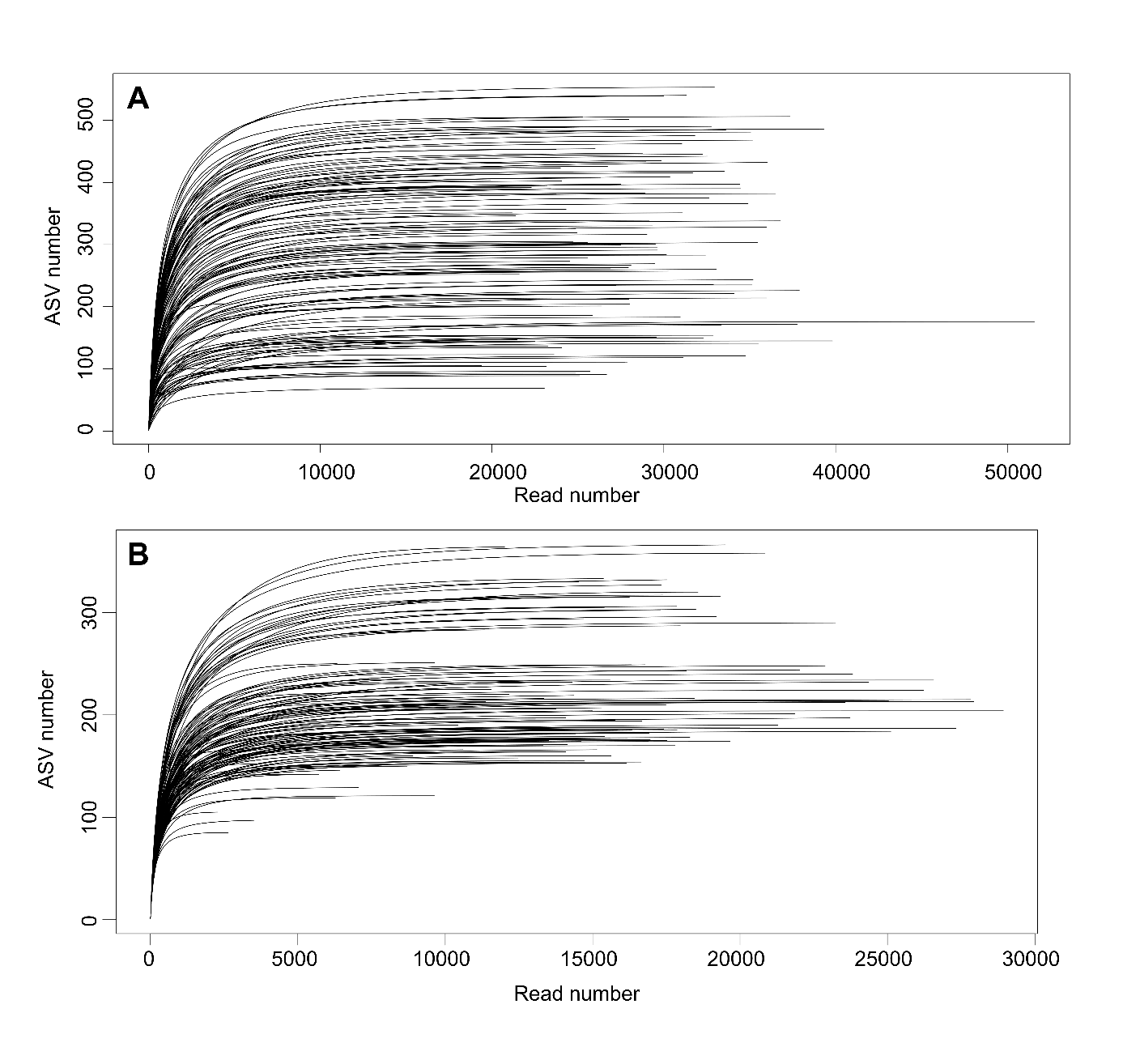 Fig. S1: Accumulation curves of (A) 18S and (B) 16S markers before the database cleaning, representing the number of ASV depending on the read number of each sample.Fig. S2: Meteorological conditions with (A) cumulative rain on year 2019 and 2020, (B) localization of fixed stations close to the study site and (C) wind regime during and after Uesi cyclone on the Nouméa station.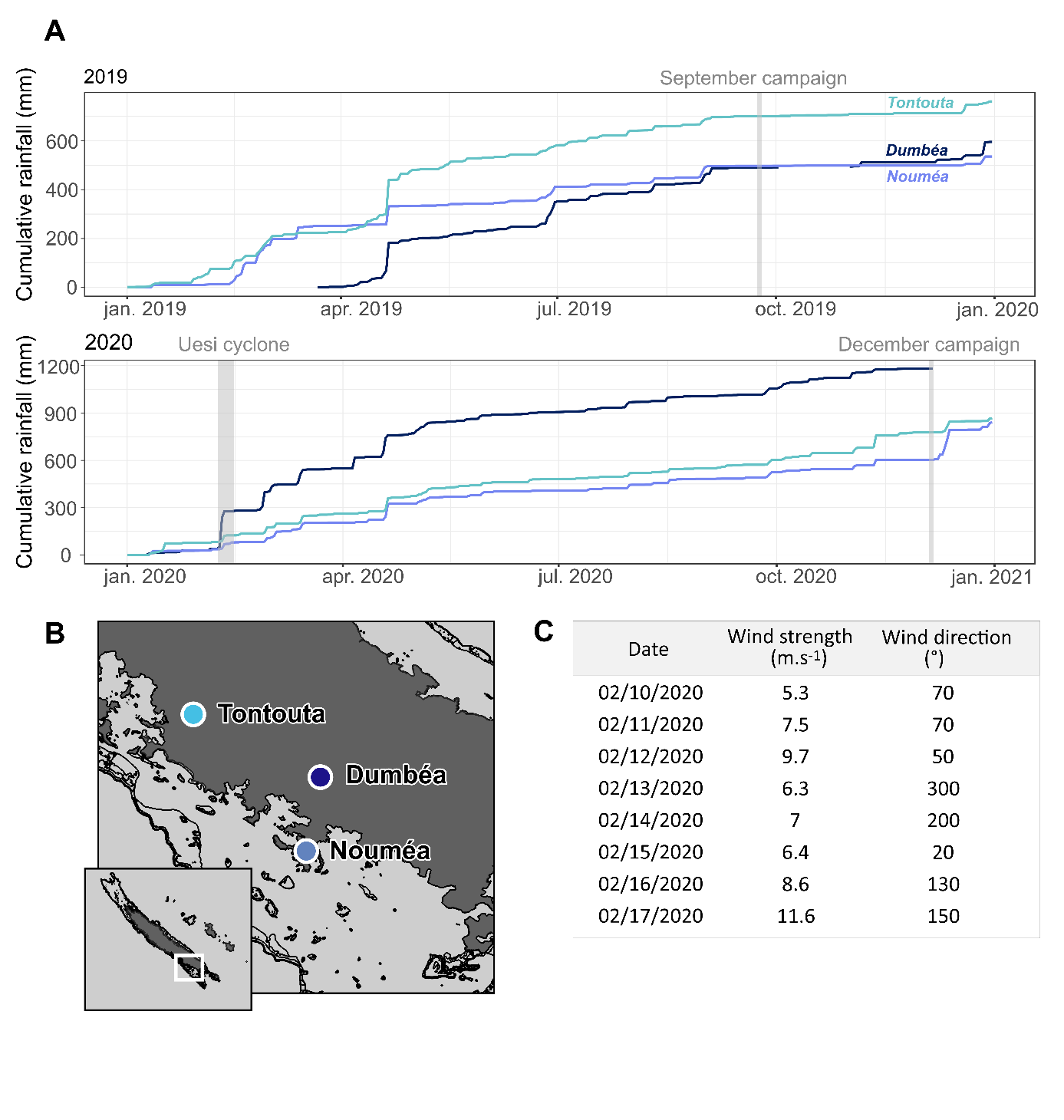 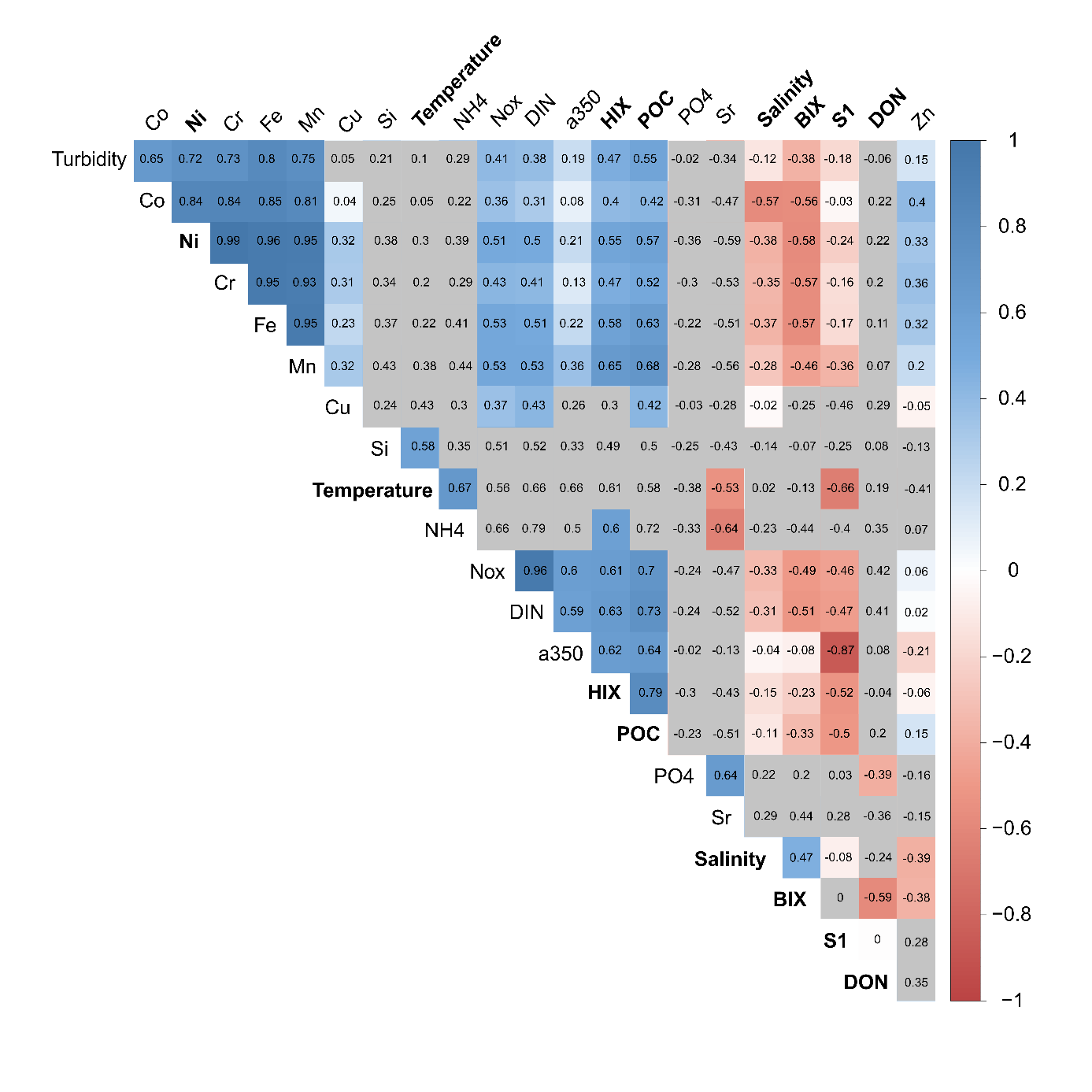 Fig. S3: Correlation matrix of 21 environmental variables, based on spearman coefficient (grey boxes represent non-significate correlations, with p-value > 0.05). The eight chosen descriptors are specified in bold.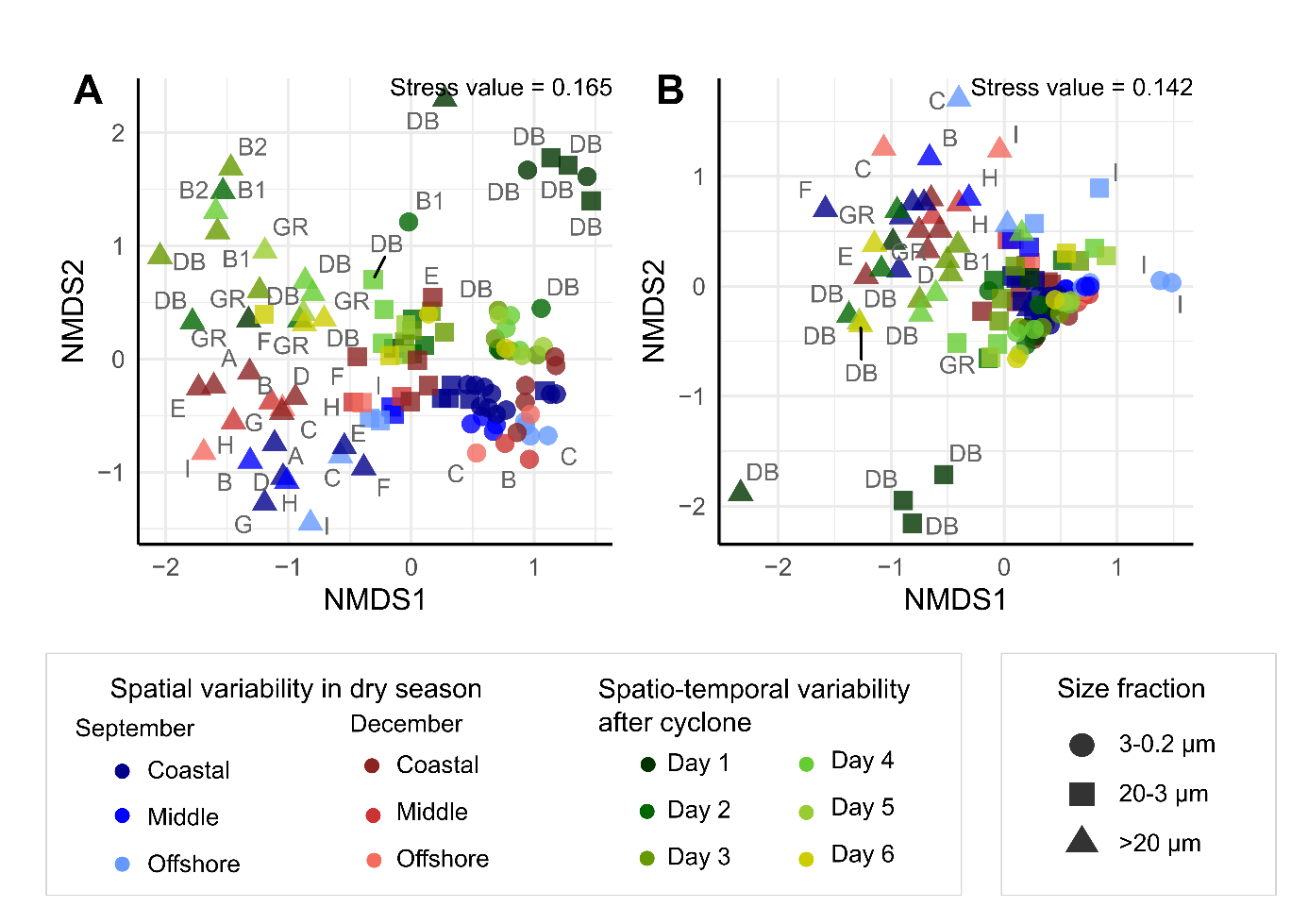 Fig. S4: Non-metric dimensional scaling (nMDS) performed on Bray-Curtis dissimilarities of (A) protists and (B) bacterial communities of all samples.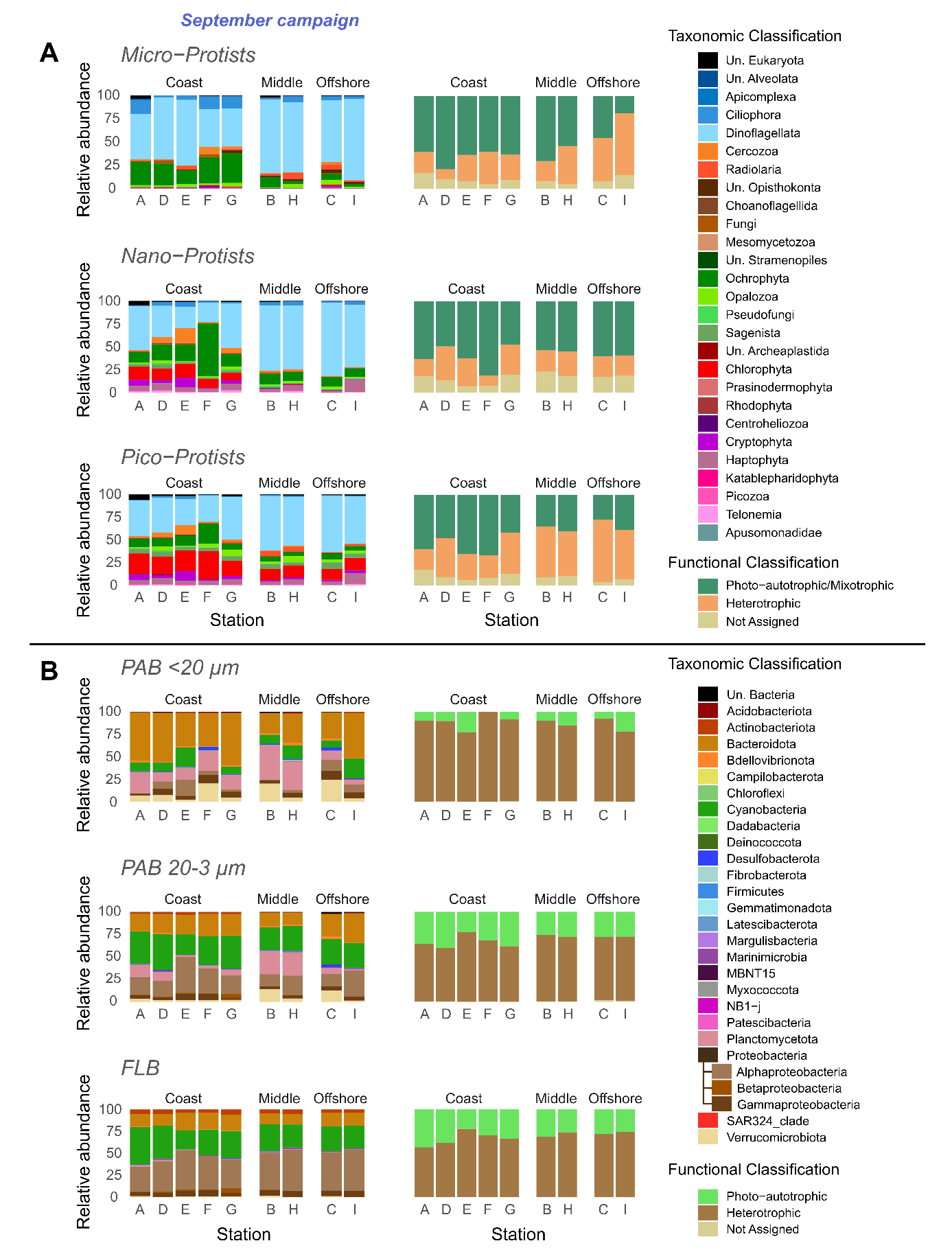 Fig. S5: Spatial distribution of the taxonomic and functional composition of protists (A) and bacterial (B) communities, in relative abundance (%), during September 2019 campaign. (Unassigned: Un.)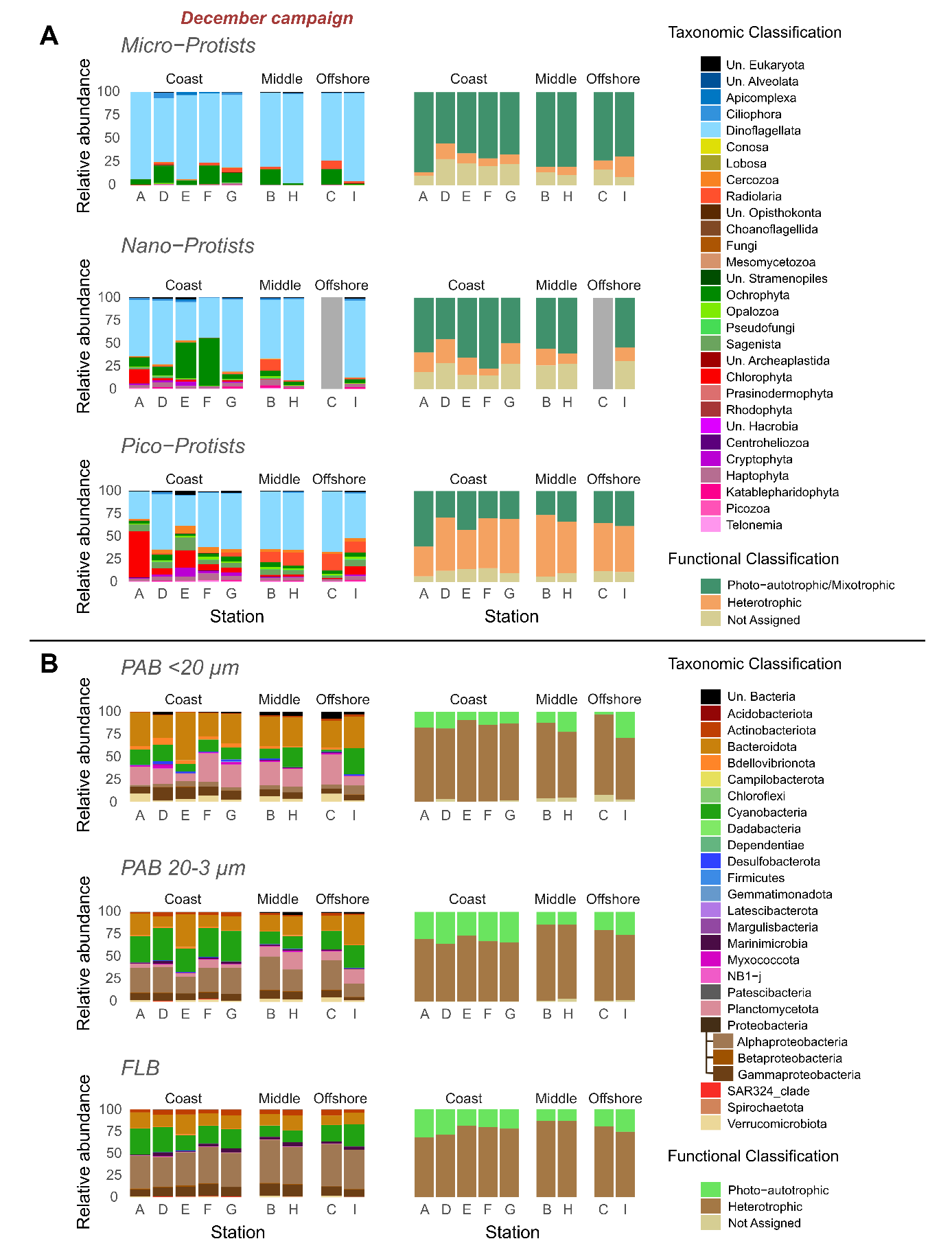 Fig. S6: Spatial distribution of the taxonomic and functional composition of protists (A) and bacterial (B) communities, in relative abundance (%), during December 2020 campaign. (Unassigned: Un.) Fig. S7: Variability over the three campaigns of the 8 key variables and other parameters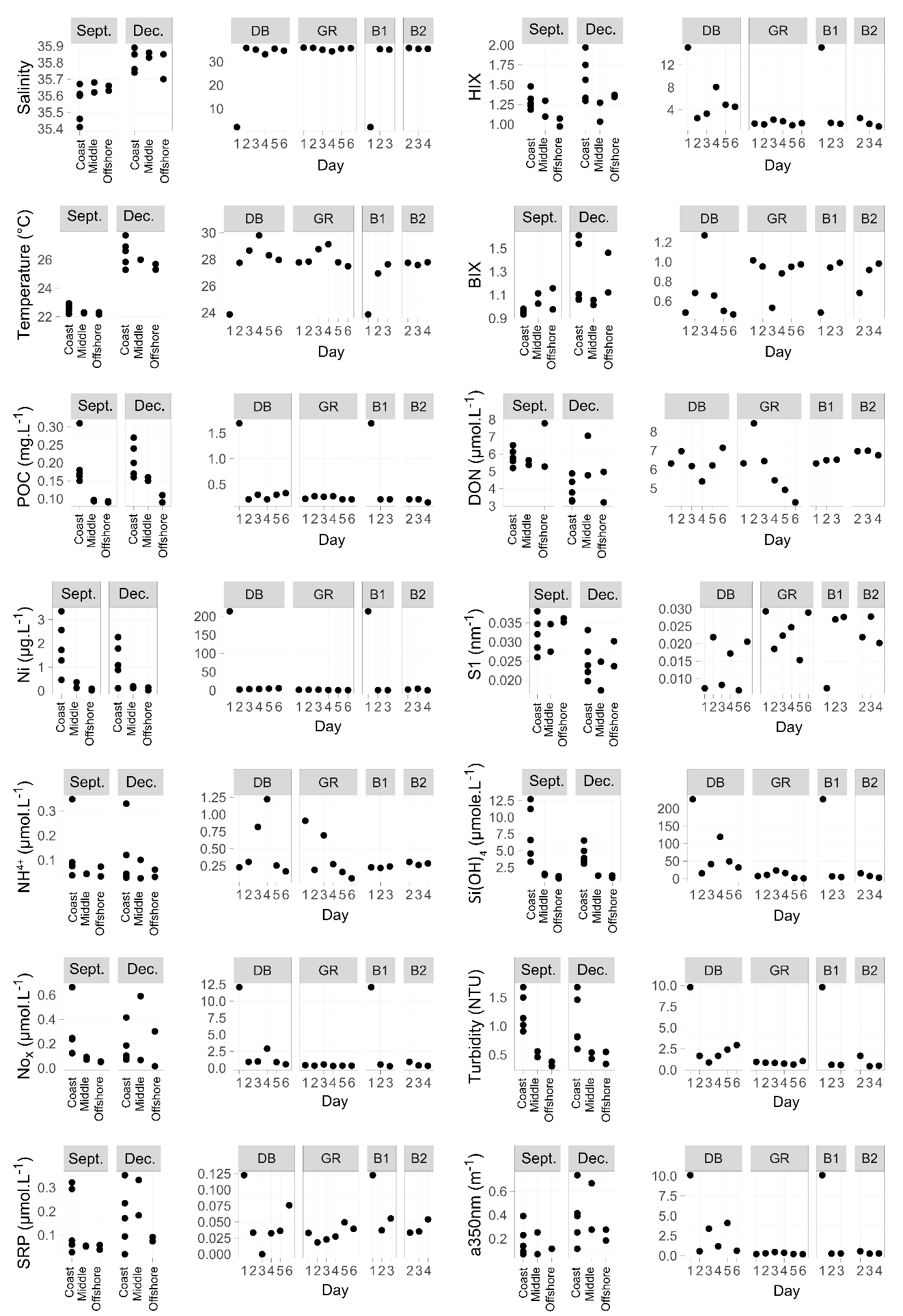 SeasonStationSiteCoordinatesDateHourDry seasonADumbéa bay22°12,436S  166°23,635E09/23/201910:37Dry seasonADumbéa bay22°12,436S  166°23,635E12/08/20208:20Dry seasonBMoïse station22°15,808S  166°19,585E09/23/201910:07Dry seasonBMoïse station22°15,808S  166°19,585E12/08/20209:05Dry seasonCDumbéa pass22°19,373S  166°17,760E09/23/20199:30Dry seasonCDumbéa pass22°19,373S  166°17,760E12/08/20209:35Dry seasonDCoulée bay22°15,297S  166°32,724E09/24/201910:09Dry seasonDCoulée bay22°15,297S  166°32,724E12/09/20208:15Dry seasonESainte Marie bay22°17,162S  166°27,780E09/24/201910:39Dry seasonESainte Marie bay22°17,162S  166°27,780E12/09/20208:50Dry seasonFGrande Rade22°15,299S  166°25,494E09/24/201911:13Dry seasonFGrande Rade22°15,299S  166°25,494E12/09/20209:25Dry seasonGPirogue bay22°18,834S  166°40,660E09/25/20198:28Dry seasonGPirogue bay22°18,834S  166°40,660E12/10/20208:00Dry seasonHLagoon22°24,035S  166°34,913E09/25/20199:02Dry seasonHLagoon22°24,035S  166°34,913E12/10/20208:25Dry seasonIBoulari pass22°27,342S  166°31,150E09/25/20199:28Dry seasonIBoulari pass22°27,342S  166°31,150E12/10/20209:00Post cycloneDBDumbéa Bay22°19,554S  166°41,583E02/12/202014:39Post cycloneDBDumbéa Bay22°19,554S  166°41,583E02/13/20209:33Post cycloneDBDumbéa Bay22°19,554S  166°41,583E02/14/20209:50Post cycloneDBDumbéa Bay22°19,554S  166°41,583E02/15/20208:47Post cycloneDBDumbéa Bay22°19,554S  166°41,583E02/16/20208:30Post cycloneDBDumbéa Bay22°19,554S  166°41,583E02/17/20207:48Post cycloneGRGrande Rade22°24'661S 166°37'593E02/12/202014:54Post cycloneGRGrande Rade22°24'661S 166°37'593E02/13/202010:05Post cycloneGRGrande Rade22°24'661S 166°37'593E02/14/202010:07Post cycloneGRGrande Rade22°24'661S 166°37'593E02/15/20209:15Post cycloneGRGrande Rade22°24'661S 166°37'593E02/16/20208:55Post cycloneGRGrande Rade22°24'661S 166°37'593E02/17/20208:03Post cycloneB1-D2Buoy 1 trajectory22°21,157S  166°22,329E02/13/20208:37Post cycloneB1-D3Buoy 1 trajectory22°19,203S  166°32,398E02/14/20208:34Post cycloneB2-D3Buoy 2 trajectory22°17,259S  166°20,429E02/14/20209:20Post cycloneB2-D4Buoy 2 trajectory22°19,157S  166°19,176E02/15/20208:00